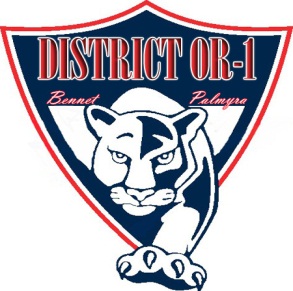 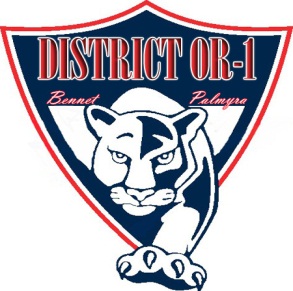 Notes From Mrs. WalterI can’t believe we are in April!  For those of you that like to plan ahead, I want to give you a couple dates for May. The date for our Un-track Day is planned for Friday, May 11th. This is a day where we have stations outside at Bennet Elementary and K-4th students travel with their class through the activities. 5th-6th grade students are bused to the high school where they participate in track events.  Parents are welcome to come and watch! This is a fun day for the students. Bennet Awards day is set for Tuesday, May 15th at 2:00 PM.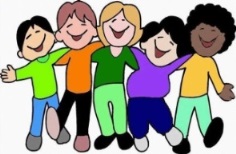 We will be accepting Summer Enrichment forms through April 13th.  Please contact the office or your child’s teacher if you need a new form.Thank you for your continued support!     Mrs. Walter6th Grade Visit to Palmyra6th Grade parents please mark your calendars for Wednesday, May 2nd at 5 PM. You and your child are invited to attend a campus visit at Palmyra Junior/Senior High. Members of the Junior/Senior High student body will be available to lead tours and answer questions.Spring Concert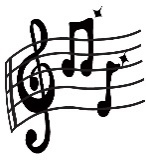 The 4th-6th grade Spring Concert will be Monday, April 23rd, at 6:30 PM. The concert will be at Palmyra High School.  NSCAS State Wide AssessmentEach spring all students in third through sixth grade complete the Nebraska Student Centered Assessment System Test. It is important that your child be present during these assessments in order to get an accurate picture of his/her level of mastery in relation to the state standards. April 9-13  will be the NSCAS testing dates at Bennet Elementary.  NSCAS Tests begin this Monday, April 9th for students in 3rd-6th grade.   The following suggestions will help you support your child during the testing period: On the evenings prior to the test, relax and have an enjoyable evening before going to bed. Get a good night’s sleep. Set the alarm clock to avoid having to rush in the morning. Eat a healthy breakfast. Arrive at school on time. Palmyra Memorial Library Hosts Family Game NightThe Palmyra Memorial Library will host Family Game Night on  April 28th at 6:30 PM at the Palmyra Activities Center.  All children, youth, and their families are welcome to come and play traditional board games and learn new games.  Games will be provided by the game hosts Cameron, Angela, Henry, and Samuel Iwan. There will be snacks and door prizes.  Come join in the fun!Bennet Booster Corner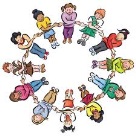 Please mark your calendar for the Bennet Family Fun Night next Friday, April 13th from 6:00-8:00 PM.  This will be a fun family event with food, face painting, games, silent auction and much more. We hope to see you there!Foundation for KnowledgeDistrict OR-1Join us for Dairy Queen Night outWednesday, April 18th, 20185pm-8pm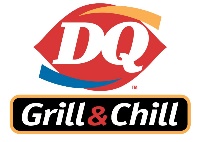 Teammates Mentoring Dine at Runza Night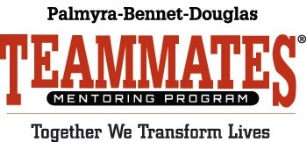 Tuesday, April 10th8525 Andermatt Drive (87th & Hwy 2)Upcoming EventsApril-9th KDG Parent Meeting 6:30 PM-10th  Bennet Booster Meeting-10th  Teammates Runza Night Out-13th KDG Round Up- No KDG-16th BOE Meeting at Bennet 7:00 PM-23rd  4th-6th Grade Spring Concert @ 6:30 PM at PHS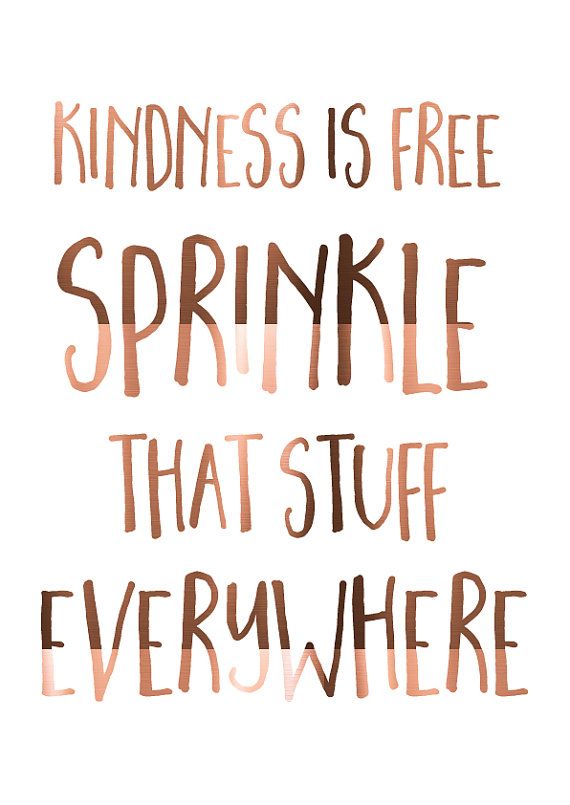 